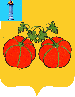             АДМИНИСТРАЦИЯ МУНИЦИПАЛЬНОГО ОБРАЗОВАНИЯ           «СЕНГИЛЕЕВСКИЙ РАЙОН» УЛЬЯНОВСКОЙ ОБЛАСТИ ПОСТАНОВЛЕНИЕ  от 25 апреля 2024 года                                                                                      246-пО единой комиссии по соблюдению требований к служебному поведению муниципальных служащих и урегулированию конфликта интересов в  Администрации муниципального образования «Сенгилеевский район» Ульяновской области В соответствии с Федеральным законом от 02.03.2007 N 25-ФЗ
«О муниципальной службе в Российской Федерации», Федеральным законом от 25.12.2008 N 273-ФЗ «О противодействии коррупции», Указом Президента Российской Федерации от 01.07.2010 № 821 «О комиссиях по соблюдению требований к служебному поведению федеральных государственных служащих и урегулированию конфликта интересов» Администрация муниципального образования «Сенгилеевский район» Ульяновской области 
п о с т а н о в л я е т: 1. Утвердить:1.1. Положение о единой комиссии по соблюдению требований к служебному поведению муниципальных служащих и урегулированию конфликта интересов в Администрации муниципального образования «Сенгилеевский район» Ульяновской области (приложение).2. Признать утратившим силу Постановление Администрации муниципального образования «Сенгилеевский район» Ульяновской области от 10 апреля 2023 года № 213-п «О единой комиссии по соблюдению требований к служебному поведению муниципальных служащих и урегулированию конфликта интересов в Администрации муниципального образования «Сенгилеевский район» Ульяновской области».3. Контроль за исполнением настоящего постановления возложить на первого заместителя Главы Администрации муниципального образования «Сенгилеевский район» Цепцова Д.А.4. Настоящее постановление вступает в силу на следующий день после дня его обнародования.Глава Администрациимуниципального образования«Сенгилеевский район»                                                                   М.Н.СамаркинПРИЛОЖЕНИЕк постановлению Администрациимуниципального образования«Сенгилеевский район»Ульяновской областиот 25 апреля 2024 года №246-пПОЛОЖЕНИЕо единой комиссии по соблюдению требований к служебному поведению муниципальных служащих и урегулированию конфликта интересов в  Администрации муниципального образования «Сенгилеевский район» Ульяновской области 1. Настоящее Положение определяет порядок формирования и деятельности  единой комиссии по соблюдению требований к служебному поведению муниципальных служащих и урегулированию конфликта интересов в  Администрации муниципального образования «Сенгилеевский район» Ульяновской области (далее -Комиссия).2. Комиссия в своей деятельности руководствуется Конституцией Российской Федерации, федеральными конституционными законами, федеральными законами, актами Президента Российской Федерации и Правительства Российской Федерации, законами и иными правовыми актами Ульяновской области, муниципальными правовыми актами муниципального образования «Сенгилеевский район», а также  настоящим Положением.3. Основными задачами Комиссии является содействие:а) в обеспечении соблюдения муниципальными служащими Администрации муниципального образования «Сенгилеевский район» Ульяновской области, её   функциональных (отраслевых) подразделений, администраций городских и сельских поселений муниципального образования «Сенгилеевский район» (далее – муниципальные служащие) ограничений и запретов, требований о предотвращении или об урегулировании конфликта интересов, исполнения обязанностей, установленных Федеральным законом от 25 декабря 2008 г. N 273-ФЗ "О противодействии коррупции", другими федеральными законами в целях противодействия коррупции (далее - требования к служебному поведению и (или) требования об урегулировании конфликта интересов);б) в осуществлении в Администрации муниципального образования «Сенгилеевский район» Ульяновской области,  её  функциональных (отраслевых) подразделений, администрациях городских и сельских поселений муниципального образования «Сенгилеевский район» Ульяновской области (далее – муниципальные учреждения) мер по предупреждению коррупции.4. Комиссия рассматривает вопросы, связанные с соблюдением требований к служебному поведению и (или) требований об урегулировании конфликта интересов, в отношении муниципальных  служащих, замещающих должности муниципальной  службы в муниципальных учреждениях. 5. Комиссия образуется постановлением Главы Администрации муниципального образования «Сенгилеевский район» Ульяновской области. Указанным актом утверждаются состав комиссии и порядок ее работы.6.В состав комиссии входят председатель комиссии, его заместитель, назначаемый Главой Администрации муниципального образования «Сенгилеевский район» Ульяновской области из числа членов комиссии, замещающих должности муниципальной  службы в Администрации муниципального образования «Сенгилеевский район» Ульяновской области, секретарь и члены комиссии. Все члены комиссии при принятии решений обладают равными правами. В отсутствие председателя комиссии его обязанности исполняет заместитель председателя комиссии.7.В состав Комиссии входят:а) Первый заместитель Главы Администрации муниципального образования «Сенгилеевский район» Ульяновской области (председатель Комиссии), руководитель аппарата Администрации муниципального образования «Сенгилеевский район» Ульяновской области, начальник отдела муниципальной службы и кадров Администрации муниципального образования «Сенгилеевский район» Ульяновской области (секретарь Комиссии),  начальник отдела правового обеспечения Администрации муниципального образования «Сенгилеевский район» Ульяновской области, работники, замещающие должности, не отнесенные к муниципальным должностям муниципальной службы и осуществляющих техническое обеспечение деятельности Администрации муниципального образования «Сенгилеевский район» Ульяновской области (далее - Администрация) отдела муниципальной службы и кадров, других подразделений Администрации, определяемые его руководителем;б) представитель (представители) научных организаций и образовательных учреждений среднего, высшего и дополнительного профессионального образования, деятельность которых связана с муниципальной службой.8. Глава Администрации муниципального образования «Сенгилеевский район» Ульяновской области может принять решение о включении в состав Комиссии:а) представителя Общественной палаты муниципального образования «Сенгилеевский район»; б) представителя Общественной организации ветеранов, созданной в муниципальном образовании «Сенгилеевский район»;в) представителя профсоюзной организации, действующей в установленном порядке в Администрации муниципального образования «Сенгилеевский район» Ульяновской области. 9. Лица, указанные в подпункте "б" пункта 7 и в пункте 8  настоящего Положения, включаются в состав Комиссии в установленном порядке по согласованию с научными организациями и образовательными учреждениями среднего, высшего и дополнительного профессионального образования, с общественными советами, общественной организацией ветеранов муниципальной службы, профсоюзной организацией на основании запроса Главы Администрации. Согласование осуществляется в 10-дневный срок со дня получения запроса.10. Число членов Комиссии, не  замещающих  должности муниципальной службы, должно составлять не менее одной четверти от общего числа членов Комиссии.11. Состав комиссии формируется таким образом, чтобы исключить возможность возникновения конфликта интересов, который мог бы повлиять на принимаемые Комиссией решения.12. В заседаниях комиссии с правом совещательного голоса участвуют:а) непосредственный руководитель муниципального служащего, в отношении которого Комиссией рассматривается вопрос о соблюдении требований к служебному поведению и (или) требований об урегулировании конфликта интересов, и определяемые председателем Комиссии два муниципальных служащих, замещающих в Администрации должности муниципальной службы, аналогичные должности, замещаемой муниципальным служащим, в отношении которого Комиссией рассматривается этот вопрос;б) другие муниципальные служащие муниципальных учреждений; специалисты, которые могут дать пояснения по вопросам муниципальной службы и вопросам, рассматриваемым Комиссией; должностные лица органов государственной власти Ульяновской области (по согласованию), должностные лица других органов местного самоуправления муниципального образования «Сенгилеевский район» (по согласованию); представители заинтересованных организаций; представитель муниципального служащего, в отношении которого Комиссией рассматривается вопрос о соблюдении требований к служебному поведению и (или) требований об урегулировании конфликта интересов, - по решению председателя Комиссии, принимаемому в каждом конкретном случае отдельно не менее чем за три дня до дня заседания Комиссии на основании ходатайства муниципального служащего, в отношении которого Комиссией рассматривается этот вопрос, или любого члена комиссии.13. Заседание комиссии считается правомочным, если на нем присутствует не менее двух третей от общего числа членов Комиссии. Проведение заседаний с участием только членов комиссии, являющихся муниципальными служащими, недопустимо.14. При возникновении прямой или косвенной личной заинтересованности члена Комиссии, которая может привести к конфликту интересов при рассмотрении вопроса, включенного в повестку дня заседания Комиссии, он обязан до начала заседания заявить об этом. В таком случае соответствующий член Комиссии не принимает участия в рассмотрении указанного вопроса.15. Основаниями для проведения заседания Комиссии являются:а)представление лицом, принявшим решение о проведении проверки в соответствии со статьей 8.1 Закона Ульяновской области от 07.11.2007 № 163-ЗО «О муниципальной службе в Ульяновской области», материалов проверки, свидетельствующих: о представлении муниципальным служащим недостоверных или неполных сведений о доходах, об имуществе и обязательствах имущественного характера; о несоблюдении муниципальным служащим требований к служебному поведению и (или) требований об урегулировании конфликта интересов;б)  поступившее в отдел муниципальной службы и кадров Администрации:обращение гражданина, замещавшего должность муниципальной службы,  включенную в перечень должностей, утвержденный нормативным правовым  актом муниципального учреждения,  о даче согласия на замещение должности в коммерческой или некоммерческой организации либо на выполнение работы на условиях гражданско-правового договора в коммерческой или некоммерческой организации, если отдельные функции по муниципальному управлению этой организацией входили в его должностные (служебные) обязанности, до истечения двух лет со дня увольнения с муниципальной службы (указанное обращение может быть подано муниципальным служащим, планирующим свое увольнение с муниципальной службы, и подлежит рассмотрению Комиссией в соответствии с настоящим Положением);заявление муниципального служащего о невозможности по объективным причинам представить сведения о доходах, об имуществе и обязательствах имущественного характера своих супруги (супруга) и несовершеннолетних детей;заявление муниципального служащего, замещающего должность Главы Администрации по контракту, о невозможности выполнить требования Федерального закона от 07.05.2013 N 79-ФЗ «О запрете отдельным категориям лиц открывать и иметь счета (вклады), хранить наличные денежные средства и ценности в иностранных банках, расположенных за пределами территории Российской Федерации, владеть и (или) пользоваться иностранными финансовыми инструментами» (далее - Федеральный закон от 07.05.2013 № 79-ФЗ) в связи с арестом, запретом распоряжения, наложенными компетентными органами иностранного государства в соответствии с законодательством данного иностранного государства, на территории которого находятся счета (вклады), осуществляется хранение наличных денежных средств и ценностей в иностранном банке и (или) имеются иностранные финансовые инструменты, или в связи с иными обстоятельствами, не зависящими от его воли или воли его супруги (супруга) и несовершеннолетних детей;уведомление муниципального служащего о возникновении личной заинтересованности при исполнении должностных обязанностей, которая приводит или может привести к конфликту интересов;в) представление Главы Администрации или любого члена Комиссии, касающееся обеспечения соблюдения муниципальным служащим требований к служебному поведению и (или) требований об урегулировании конфликта интересов либо осуществления в Администрации мер по предупреждению коррупции;г) представление лицом, принявшим решение о проведении проверки, материалов проверки, свидетельствующих о представлении муниципальным служащим недостоверных или неполных сведений, предусмотренных частью 1 статьи 3 Федерального закона от 3 декабря . N 230-ФЗ «О контроле за соответствием расходов лиц, замещающих государственные должности, и иных лиц их доходам» (далее - Федеральный закон от 03.12.2012 № 230-ФЗ);д) поступившее в соответствии с частью 4 статьи 12 Федерального закона от 25 декабря . N 273-ФЗ  и статьей 64.1 Трудового кодекса Российской Федерации в Администрацию уведомление коммерческой или некоммерческой организации о заключении с гражданином, замещавшим должность муниципальной службы, трудового или гражданско-правового договора на выполнение работ (оказание услуг), если отдельные функции муниципального управления данной организацией входили в его должностные (служебные) обязанности, исполняемые во время замещения должности муниципальной службы, при условии, что указанному гражданину Комиссией ранее было отказано во вступлении в трудовые и гражданско-правовые отношения с указанной организацией или вопрос о даче согласия такому гражданину на замещение им должности в коммерческой или некоммерческой организации либо на выполнение им работы на условиях гражданско-правового договора в коммерческой или некоммерческой организации комиссией не рассматривался;е) уведомление муниципального  служащего о возникновении не зависящих от него обстоятельств, препятствующих соблюдению требований к служебному поведению и (или) требований об урегулировании конфликта интересов.16. Комиссия не рассматривает сообщения о преступлениях и административных правонарушениях, а также анонимные обращения, не проводит проверки по фактам нарушения служебной дисциплины.16.1.  Обращение, указанное в абзаце втором подпункта "б" пункта 15 настоящего Положения, подается гражданином, замещавшим должность муниципальной службы в отдел муниципальной службы и кадров. В обращении указываются: фамилия, имя, отчество гражданина, дата его рождения, адрес места жительства, замещаемые должности в течение последних двух лет до дня увольнения с муниципальной службы, наименование, место нахождение коммерческой или некоммерческой организации, характер ее деятельности, должностные (служебные) обязанности, исполняемые гражданином во время замещения им должности муниципальной службы, функции по муниципальному управлению в отношении коммерческой или некоммерческой организации, вид договора (трудовой или гражданско-правовой), предполагаемый срок его действия, сумма оплаты за выполнение (оказание) по договору работ (услуг). В отделе муниципальной службы и кадров Администрации осуществляется рассмотрение обращения, по результатам которого подготавливается мотивированное заключение по существу обращения с учетом требований статьи 12 Федерального закона от 25 декабря 2008 г. N 273-ФЗ "О противодействии коррупции".16.2. Обращение, указанное в абзаце втором подпункта "б" пункта 15 настоящего Положения, может быть подано муниципальным служащим, планирующим свое увольнение с муниципальной службы, и подлежит рассмотрению комиссией в соответствии с настоящим Положением.16.3. Уведомление, указанное в подпункте "д" пункта 15 настоящего Положения, рассматривается начальником отдела муниципальной службы и кадров Администрации, который осуществляет подготовку мотивированного заключения о соблюдении гражданином, замещавшим должность муниципальной службы, требований статьи 12 Федерального закона от 25.12.2008 № 273-ФЗ.16.4. Уведомления, указанные в абзаце пятом подпункта "б" и подпункте "е" пункта 15 настоящего Положения, рассматриваются начальником отдела муниципальной службы и кадров Администрации, который осуществляет подготовку мотивированных заключений по результатам рассмотрения уведомлений.16.5. При подготовке мотивированного заключения по результатам рассмотрения обращения, указанного в абзаце втором подпункта "б" пункта 15 настоящего Положения, или уведомлений, указанных в абзаце пятом подпункта "б" и подпунктах "д" и "е" пункта 15 настоящего Положения, начальник отдела муниципальной службы и кадров Администрации  имеет право проводить собеседование с муниципальным служащим, представившим обращение или уведомление, получать от него письменные пояснения, а Глава Администрации или его первый заместитель, специально на то уполномоченный, может направлять в установленном порядке запросы в государственные органы, органы местного самоуправления и заинтересованные организации, использовать государственную информационную систему в области противодействия коррупции "Посейдон", в том числе для направления запросов. Обращение или уведомление, а также заключение и другие материалы в течение семи рабочих дней со дня поступления обращения или уведомления представляются председателю комиссии. В случае направления запросов обращение или уведомление, а также заключение и другие материалы представляются председателю комиссии в течение 45 дней со дня поступления обращения или уведомления. Указанный срок может быть продлен, но не более чем на 30 дней.16.6. Мотивированные заключения, предусмотренные пунктами 16.1, 16.3 и 16.4 настоящего Положения, должны содержать:а) информацию, изложенную в обращениях или уведомлениях, указанных в абзацах втором и пятом подпункта "б" и подпунктах "д" и "е" пункта 16 настоящего Положения;б) информацию, полученную от государственных органов, органов местного самоуправления и заинтересованных организаций на основании запросов;в) мотивированный вывод по результатам предварительного рассмотрения обращений и уведомлений, указанных в абзацах втором и пятом подпункта "б", подпунктах "д" и "е" пункта 15 настоящего Положения, а также рекомендации для принятия одного из решений в соответствии с пунктами 23, 24.3., 24.4., 25.1. настоящего Положения или иного решения.17. Председатель комиссии при поступлении к нему в установленном порядке информации, содержащей основания для проведения заседания Комиссии:а) в 10-дневный срок назначает дату заседания Комиссии. При этом дата заседания Комиссии не может быть назначена позднее 20 дней со дня поступления указанной информации, за исключением случаев, предусмотренных пунктами 21 и 22 настоящего Положения;б) организует ознакомление муниципального служащего, в отношении которого Комиссией рассматривается вопрос о соблюдении требований к служебному поведению и (или) требований об урегулировании конфликта интересов, его представителя, членов Комиссии и других лиц, участвующих в заседании Комиссии, с информацией, поступившей в отдел муниципальной службы и кадров  Администрации, и с результатами ее проверки;в) рассматривает ходатайства о приглашении на заседание Комиссии лиц, указанных в подпункте 2 пункта 11 настоящего Положения, принимает решение об их удовлетворении (об отказе в удовлетворении) и о рассмотрении (об отказе в рассмотрении) в ходе заседания Комиссии дополнительных материалов.17.1. Заседание комиссии по рассмотрению заявлений, указанных в абзацах третьем и четвертом подпункта "б" пункта 15 настоящего Положения, как правило, проводится не позднее одного месяца со дня истечения срока, установленного для представления сведений о доходах, об имуществе и обязательствах имущественного характера.17.2. Уведомления, указанные в подпунктах "д" и "е" пункта 15 настоящего Положения, как правило, рассматриваются на очередном (плановом) заседании комиссии.18. Заседание Комиссии проводится, как правило, в присутствии муниципального служащего, в отношении которого рассматривается вопрос о соблюдении требований к служебному поведению и (или) требований об урегулировании конфликта интересов, или гражданина, замещавшего должность муниципальной службы. О намерении лично присутствовать на заседании Комиссии муниципальный служащий или гражданин указывает в обращении, заявлении или уведомлении, представляемых в соответствии с подпунктами "б" и "е" пункта 15 настоящего Положения.18.1. Заседания комиссии могут проводиться в отсутствие муниципального служащего или гражданина в случае:а) если в обращении, заявлении или уведомлении, предусмотренных подпунктами "б" и "е" пункта 15 настоящего Положения, не содержится указания о намерении муниципального служащего или гражданина лично присутствовать на заседании комиссии;б) если муниципальный служащий или гражданин, намеревающиеся лично присутствовать на заседании комиссии и надлежащим образом извещенные о времени и месте его проведения, не явились на заседание комиссии.19. На заседании комиссии заслушиваются пояснения муниципального служащего или гражданина, замещавшего должность муниципальной службы (с их согласия), и иных лиц, рассматриваются материалы по существу вынесенных на данное заседание вопросов, а также дополнительные материалы.20. Члены комиссии и лица, участвовавшие в ее заседании, не вправе разглашать сведения, ставшие им известными в ходе работы комиссии.21. По итогам рассмотрения вопроса, указанного в абзаце втором подпункта "а" пункта 15 настоящего Положения, комиссия принимает одно из следующих решений:1) установить, что сведения о доходах,  об имуществе и обязательствах имущественного характера, представленные муниципальным служащим в установленном порядке, являются достоверными и полными;2) установить, что сведения о доходах, об имуществе и обязательствах имущественного характера, представленные муниципальным служащим в установленном порядке, являются недостоверными и (или) неполными. В этом случае Комиссия рекомендует руководителю соответствующего муниципального учреждения применить к муниципальному служащему конкретную меру ответственности.22. По итогам рассмотрения вопроса, указанного в абзаце третьем подпункта "а" пункта 15 настоящего Положения, комиссия принимает одно из следующих решений:а) установить, что муниципальный служащий соблюдал требования к служебному поведению и (или) требования об урегулировании конфликта интересов;б) установить, что муниципальный служащий не соблюдал требования к служебному поведению и (или) требования об урегулировании конфликта интересов. В этом случае комиссия рекомендует руководителю соответствующего муниципального учреждения указать муниципальному служащему на недопустимость нарушения требований к служебному поведению и (или) требований об урегулировании конфликта интересов либо применить к муниципальному служащему конкретную меру ответственности.23. По итогам рассмотрения вопроса, указанного в абзаце втором подпункта "б" пункта 15 настоящего Положения, комиссия принимает одно из следующих решений:а) дать гражданину согласие на замещение должности в коммерческой или некоммерческой организации либо на выполнение работы на условиях гражданско-правового договора в коммерческой или некоммерческой организации, если отдельные функции по муниципальному управлению этой организацией входили в его должностные (служебные) обязанности;б) отказать гражданину в замещении должности в коммерческой или некоммерческой организации либо в выполнении работы на условиях гражданско-правового договора в коммерческой или некоммерческой организации, если отдельные функции по муниципальному управлению этой организацией входили в его должностные (служебные) обязанности, и мотивировать свой отказ.24. По итогам рассмотрения вопроса, указанного в абзаце третьем подпункта "б" пункта 15 настоящего Положения, комиссия принимает одно из следующих решений:а) признать, что причина непредставления муниципальным служащим сведений о доходах, об имуществе и обязательствах имущественного характера своих супруги (супруга) и несовершеннолетних детей является объективной и уважительной;б) признать, что причина непредставления муниципальным служащим сведений о доходах, об имуществе и обязательствах имущественного характера своих супруги (супруга) и несовершеннолетних детей не является уважительной. В этом случае комиссия рекомендует муниципальному  служащему принять меры по представлению указанных сведений;в) признать, что причина непредставления муниципальным служащим сведений о доходах, об имуществе и обязательствах имущественного характера своих супруги (супруга) и несовершеннолетних детей необъективна и является способом уклонения от представления указанных сведений. В этом случае комиссия рекомендует руководителю соответствующего муниципального учреждения применить к гмуниципальному  служащему конкретную меру ответственности.24.1. По итогам рассмотрения вопроса, указанного в подпункте "г" пункта 15 настоящего Положения, комиссия принимает одно из следующих решений:1) признать, что сведения, представленные муниципальным служащим в соответствии с частью 1 статьи 3 Федерального закона от 03.12.2012 № 230-ФЗ,  являются достоверными и полными;2) признать, что сведения, представленные муниципальным служащим в соответствии с частью 1 статьи 3 Федерального закона от 03.12.2012 № 230-ФЗ,   являются недостоверными и (или) неполными. В этом случае Комиссия рекомендует руководителю соответствующего муниципального учреждения применить к муниципальному служащему конкретную меру ответственности. 24.2. По итогам рассмотрения вопроса, указанного в абзаце четвертом подпункта "б" пункта 15 настоящего Положения, комиссия принимает одно из следующих решений:1) признать, что обстоятельства, препятствующие выполнению требований Федерального закона "О запрете отдельным категориям лиц открывать и иметь счета (вклады), хранить наличные денежные средства и ценности в иностранных банках, расположенных за пределами территории Российской Федерации, владеть и (или) пользоваться иностранными финансовыми инструментами", являются объективными и уважительными;2) признать, что обстоятельства, препятствующие выполнению требований Федерального закона "О запрете отдельным категориям лиц открывать и иметь счета (вклады), хранить наличные денежные средства и ценности в иностранных банках, расположенных за пределами территории Российской Федерации, владеть и (или) пользоваться иностранными финансовыми инструментами", не являются объективными и уважительными. В этом случае комиссия рекомендует руководителю муниципального учреждения применить к муниципальному служащему конкретную меру ответственности.24.3. По итогам рассмотрения вопроса, указанного в абзаце пятом подпункта "б" пункта 15 настоящего Положения, комиссия принимает одно из следующих решений:1) признать, что при исполнении муниципальным служащим должностных обязанностей конфликт интересов отсутствует;2) признать, что при исполнении муниципальным служащим должностных обязанностей личная заинтересованность приводит или может привести к конфликту интересов. В этом случае комиссия рекомендует муниципальному служащему и (или) руководителю соответствующего муниципального учреждения принять меры по урегулированию конфликта интересов или по недопущению его возникновения;3) признать, что муниципальный служащий не соблюдал требования об урегулировании конфликта интересов. В этом случае Комиссия рекомендует руководителю соответствующего муниципального учреждения применить к муниципальному служащему конкретную меру ответственности.24.(4). По итогам рассмотрения вопроса, указанного в подпункте "е" пункта 15 настоящего Положения, комиссия принимает одно из следующих решений:а) признать наличие причинно-следственной связи между возникновением не зависящих от муниципального служащего обстоятельств и невозможностью соблюдения им требований к служебному поведению и (или) требований об урегулировании конфликта интересов;б) признать отсутствие причинно-следственной связи между возникновением не зависящих от муниципального служащего обстоятельств и невозможностью соблюдения им требований к служебному поведению и (или) требований об урегулировании конфликта интересов.25. По итогам рассмотрения вопросов, указанных в подпунктах "а", "б", "г", "д" и "е" пункта 15 настоящего Положения, и при наличии к тому оснований комиссия может принять иное решение, чем это предусмотрено пунктами 21 - 24(4) и 25(1) настоящего Положения. Основания и мотивы принятия такого решения должны быть отражены в протоколе заседания комиссии.25.1. По итогам рассмотрения вопроса, указанного в подпункте "д" пункта 15 настоящего Положения, комиссия принимает в отношении гражданина, замещавшего должность муниципальной  службы  одно из следующих решений:а) дать согласие на замещение им должности в коммерческой или некоммерческой организации либо на выполнение работы на условиях гражданско-правового договора в коммерческой или некоммерческой организации, если отдельные функции по муниципальному управлению этой организацией входили в его должностные (служебные) обязанности;б) установить, что замещение им на условиях трудового договора должности в коммерческой или некоммерческой организации и (или) выполнение в коммерческой или некоммерческой организации работ (оказание услуг) нарушают требования статьи 12 Федерального закона от 25 декабря 2008 г. N 273-ФЗ "О противодействии коррупции". В этом случае комиссия рекомендует руководителю соответствующего муниципального учреждения  проинформировать об указанных обстоятельствах органы прокуратуры и уведомившую организацию.26. По итогам рассмотрения вопроса, предусмотренного подпунктом 3 пункта 14 настоящего Положения, Комиссия принимает соответствующее решение.27. Для исполнения решений Комиссии могут быть подготовлены проекты нормативных правовых актов или поручений, которые в установленном порядке представляются на рассмотрение руководителю соответствующего муниципального учреждения.28. Решения комиссии по вопросам, указанным в пункте 15 настоящего Положения, принимаются тайным голосованием (если комиссия не примет иное решение) простым большинством голосов присутствующих на заседании членов комиссии.29. Решения комиссии оформляются протоколами, которые подписывают члены комиссии, принимавшие участие в ее заседании. Решения комиссии, за исключением решения, принимаемого по итогам рассмотрения вопроса, указанного в абзаце втором подпункта "б" пункта 15 настоящего Положения, для руководителя соответствующего муниципального учреждения носят рекомендательный характер. Решение, принимаемое по итогам рассмотрения вопроса, указанного в абзаце втором подпункта "б" пункта 15 настоящего Положения, носит обязательный характер.30. В протоколе заседания комиссии указываются:1) дата заседания Комиссии, фамилии, имена, отчества членов Комиссии и других лиц, присутствующих на заседании;2) формулировка каждого из рассматриваемых на заседании Комиссии вопросов с указанием фамилии, имени, отчества, должности муниципального служащего, в отношении которого рассматривается вопрос о соблюдении требований к служебному поведению и (или) требований об урегулировании конфликта интересов;3) предъявляемые к муниципальному служащему претензии, материалы, на которых  основываются указанные претензии;4) содержание пояснений муниципального служащего и других лиц по существу предъявляемых претензий;5) фамилии, имена, отчества выступивших на заседании лиц и краткое изложение их выступлений;6) источник информации, содержащей основания для проведения заседания Комиссии, дата поступления информации в Администрацию;7) другие сведения;8) результаты голосования;9) решение и обоснование его принятия.31. Член Комиссии, несогласный с решением Комиссии, вправе в письменной форме изложить свое мнение, с которым должен быть ознакомлен муниципальный служащий и которое подлежит обязательному приобщению к протоколу заседания Комиссии.32. Копии протокола заседания Комиссии в 7-дневный срок со дня заседания направляются руководителю соответствующего муниципального учреждения, полностью или в виде выписок из него - муниципальному служащему, а также по решению Комиссии - иным заинтересованным лицам.33. Руководитель соответствующего муниципального учреждения обязан рассмотреть протокол заседания Комиссии и вправе учесть в пределах своей компетенции содержащиеся в нем рекомендации при принятии решения о применении к муниципальному служащему мер ответственности, предусмотренных нормативными правовыми актами Российской Федерации, а также по иным вопросам организации противодействия коррупции. О рассмотрении рекомендаций Комиссии и принятом решении руководитель муниципального учреждения в письменной форме уведомляет Комиссию в месячный срок со дня поступления к нему протокола заседания Комиссии. Решение руководителя соответствующего муниципального учреждения оглашается на ближайшем заседании Комиссии и принимается к сведению без обсуждения.34. В случае установления Комиссией признаков дисциплинарного проступка в действиях (бездействии) муниципального служащего информация об этом представляется руководителю муниципального учреждения для решения вопроса о применении к муниципальному служащему мер ответственности, предусмотренных нормативными правовыми актами Российской Федерации.35. В случае установления Комиссией факта совершения муниципальным служащим действия (факта бездействия), содержащего признаки административного правонарушения или состава преступления, председатель Комиссии обязан передать информацию о совершении указанного действия (бездействии) и подтверждающие такой факт документы в правоохранительные органы в 3-дневный срок, а при необходимости - немедленно.36. Копия протокола заседания Комиссии или выписка из него приобщается к личному делу муниципального служащего, в отношении которого рассмотрен вопрос о соблюдении к служебному поведению и (или) требований об урегулировании конфликта интересов.37. Выписка из решения Комиссии, заверенная подписью секретаря Комиссии и печатью Администрации, вручается гражданину, замещавшему должность муниципальной службы, в отношении которого рассматривался вопрос, указанный в абзаце 2 подпункте «б» пункта 15 настоящего Положения, под роспись или направляется заказным письмом с уведомлением по указанному им в обращении адресу не позднее одного рабочего дня, следующего за днем проведения соответствующего заседания Комиссии.38. Организационно-техническое и документационное обеспечение деятельности Комиссии, а также информирование членов Комиссии о вопросах, включенных в повестку дня, о дате, времени и месте проведения заседания, ознакомление членов Комиссии с материалами, представляемыми для обсуждения на заседании комиссии, осуществляются секретарем комиссии.